EVALUACIÓN TAREA SECUENCIA MI DÍA A DÍAConjugue les verbesNosotros (despertarse*) …………………………………. muy temprano.Ellos siempre (cortarse) …………………………………. el pelo en la misma peluquería. Los españoles (almorzar*) …………………………………. a las dos de la tarde.Si no vosotros (apuntarse) ………………………………….. en la lista, no podéis ir a la excursión. Tú lo (impedir* (e>i)) ………………………………………… hacer esta tontería.Cuando tú (volver*) …………………………….. a casa, tú (sentirse*) ………………………………. bien.Yo no (soler*) ……………………………… ir al restaurante para cenar.Vosotros (seguir* (e>i)) …………………………………… el mejor camino para esta excursión.Vosotros (querer*) ……………………… leer la carta.En tu casa, tú (quitarse) ………………………………… los zapatos. Mi madre (cerrar*) …………………………… la puerta.Nosotras (elegir* (e>i)) ………………………………………….. los colores de nuestros vestidos.Ella no (poder*) ………………………… esperar.(Yo, levantarse) …………………………………..  a las nueve de la mañana.Yo no (poder*) …………………………… al instituto.Ellos (acostarse*) ……………………………………. muy tarde.Juan (encender*) …………………………………….. la luz porque no se ve muy bien.Yo os (pedir* (e>i) ……………………………………… que os quedéis quietos.María y sus hermanos (jugar*) ………………………………………. a los naipes. Nosotros (atreverse) ………………………………………… a subir las montañas, aunque no tenemos experiencia.Complète le tableau suivant avec les formes verbales manquantesComplète le mot-coisés suivant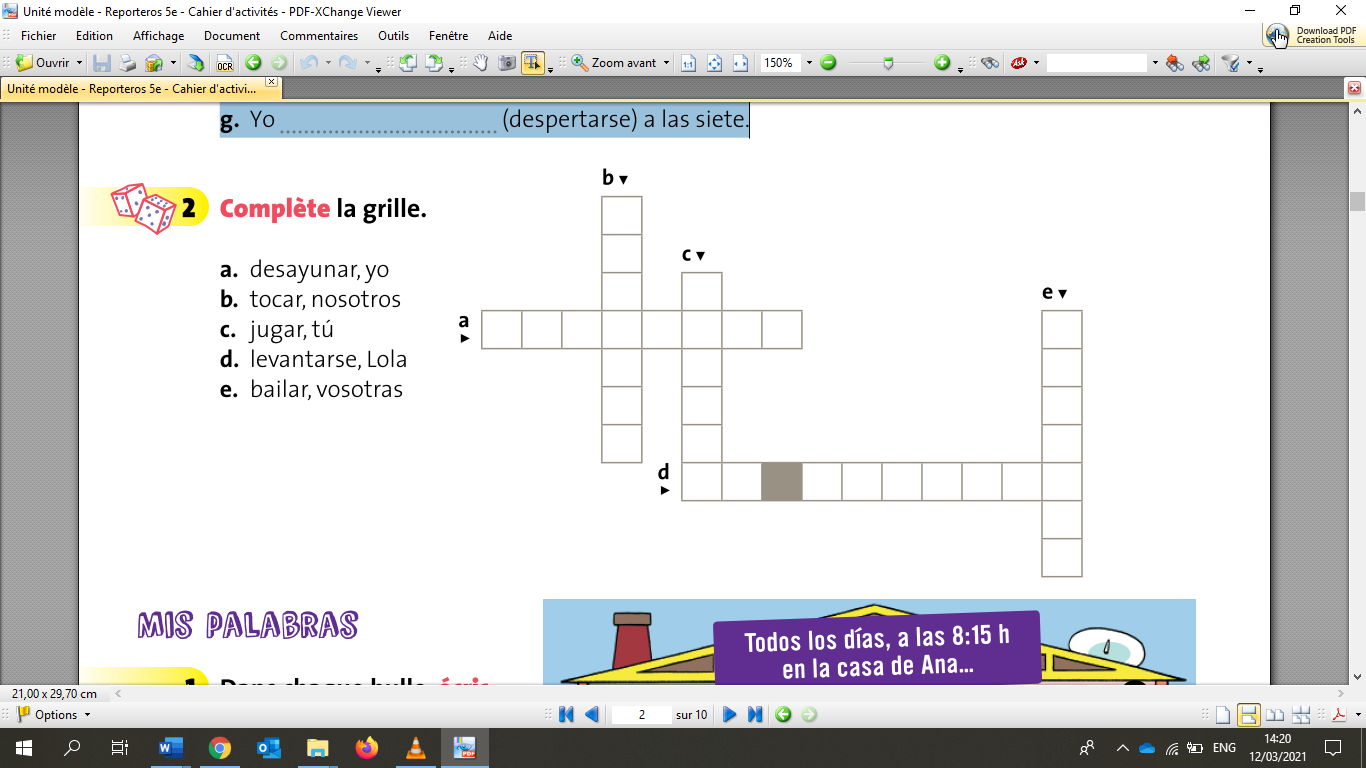 Relie les deux colonnes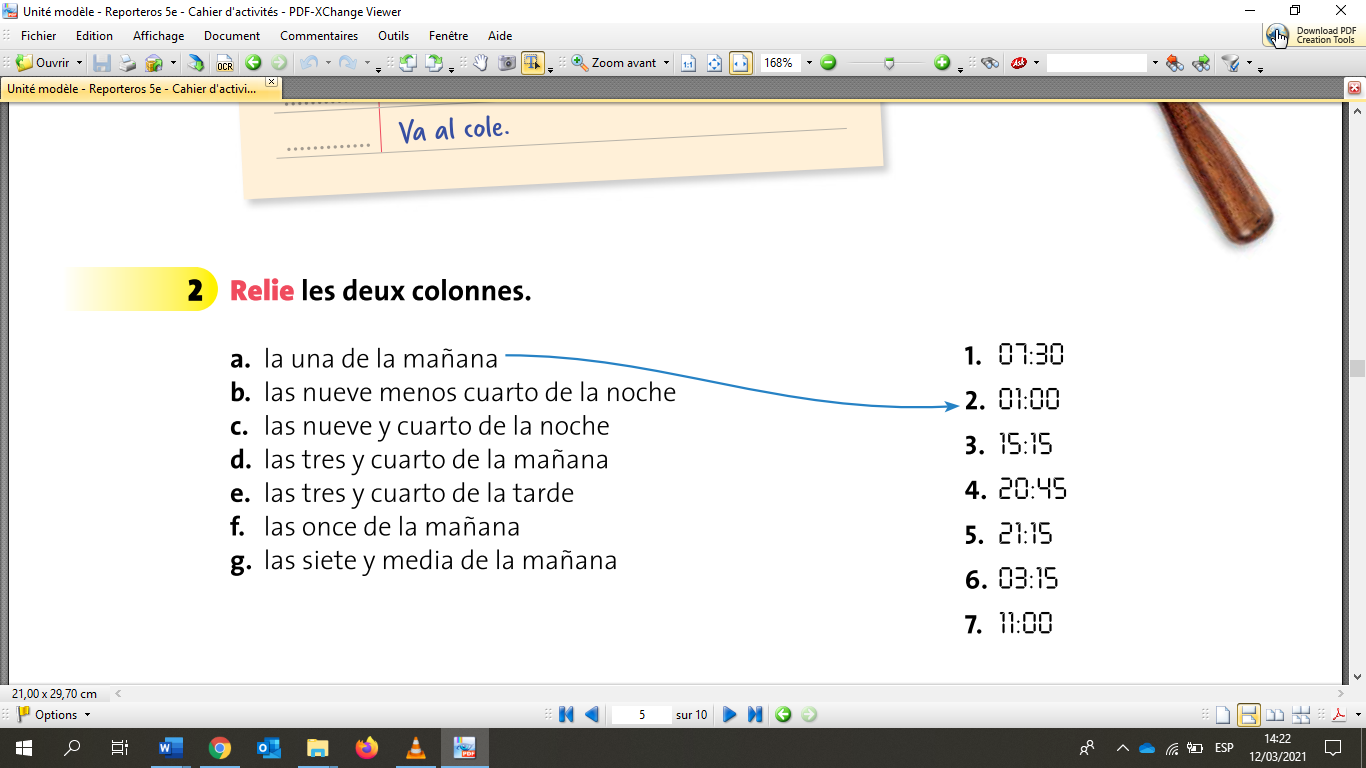 A partir des élèments suivants, écris ce que fait Ainara. Utilise la 3e personne du singulier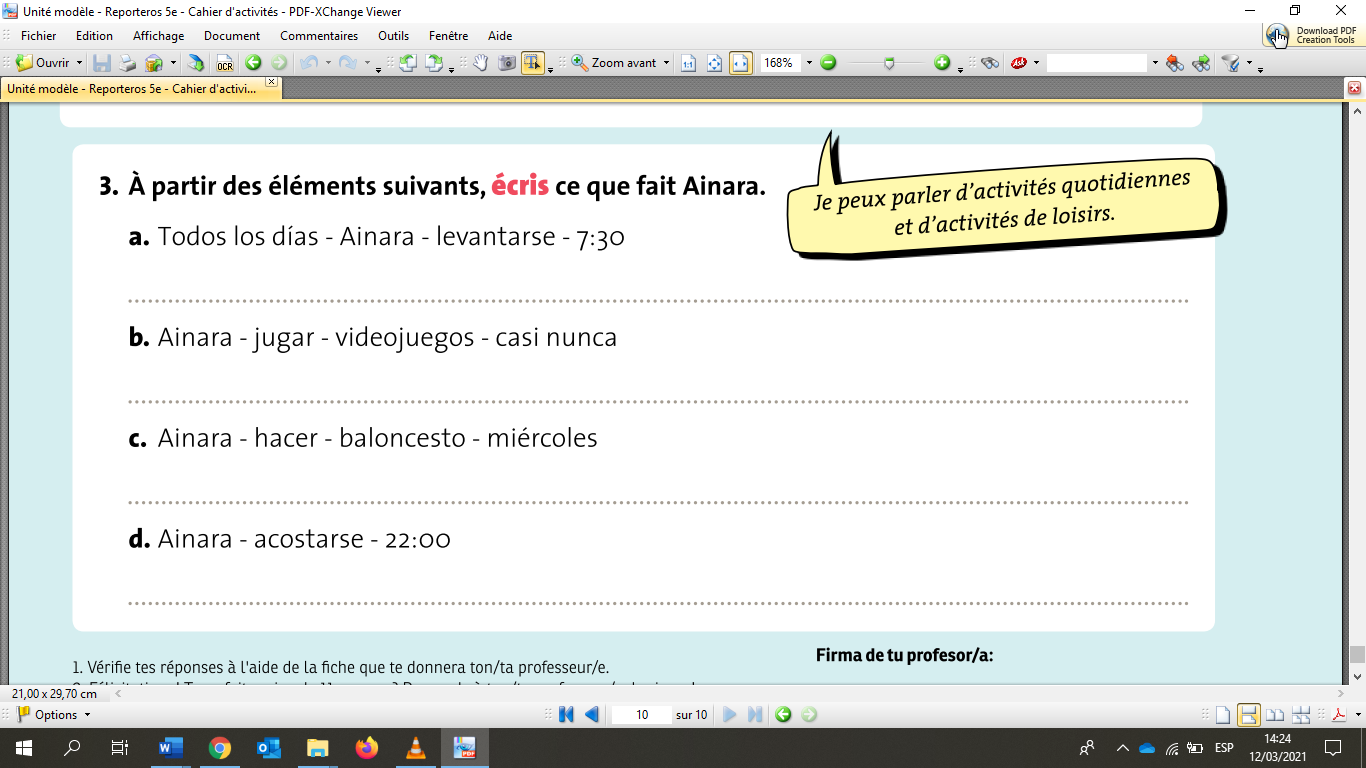 Lit le texte. Indique sur les horloges l´heure à laquelle Marta fait ses activités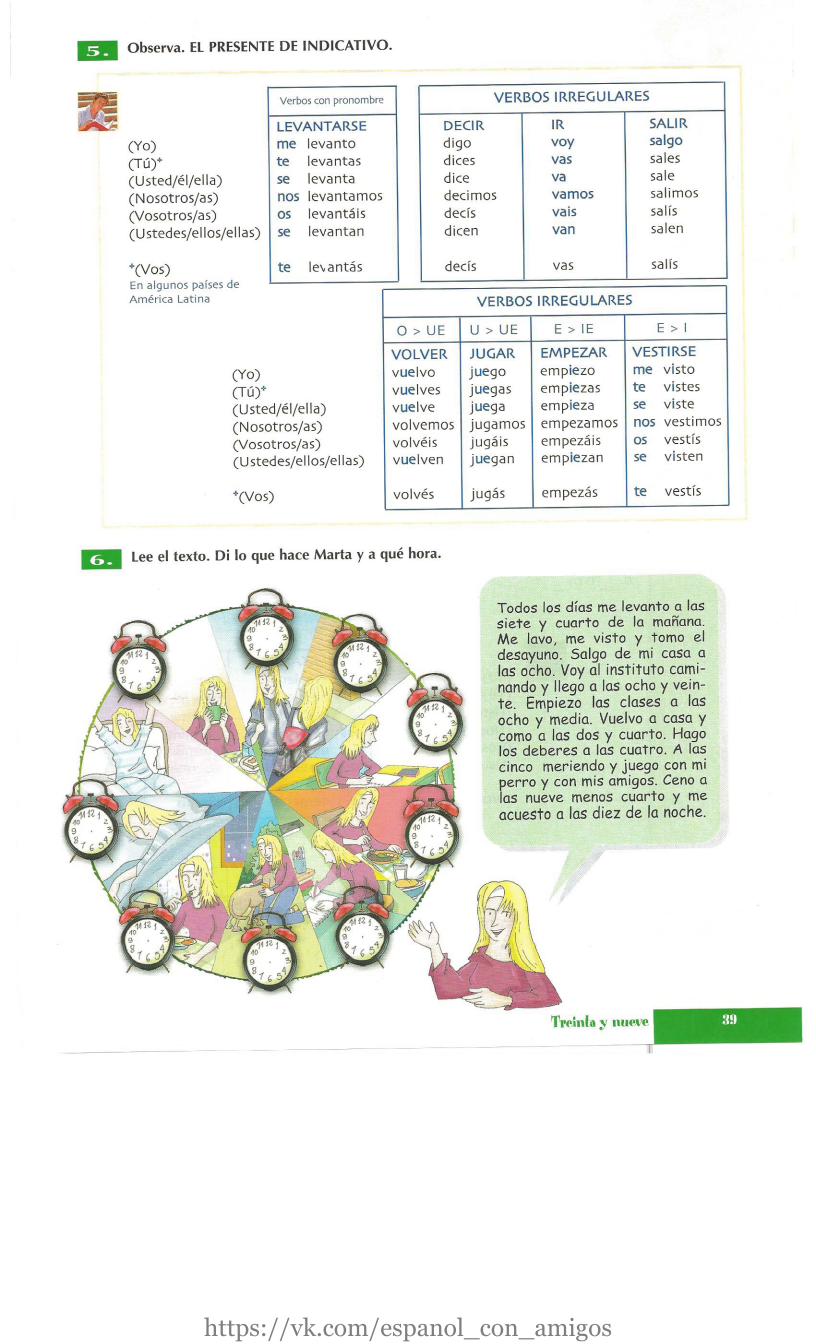 Réponds aux questions suivantes en faisant des phrases complètes. Indique l´heure en chiffresa) ¿A qué hora te levantas? ……………………………………………………………………………..b) ¿A qué hora vas al cole? ……………………………………………………………………………..c) ¿Cuándo comienzas las clases? ……………………………………………………………………d) ¿Cuándo y a qué hora tienes física y química?………………………………………………………………………………………………………………e) ¿A qué hora está el recreo por la tarde? …………………………………………………………..f) ¿Cuántas veces a la semana tienes educación física?………………………………………………………………………………………………………………g) ¿A qué hora vuelves a casa? ………………………………………………………………………..h) ¿A qué hora te acuestas? ……………………………………......................................................i) ¿Cuál es la asignatura qué te gusta? ………………………………………………………………..Formule les goûts de ces personnes avec le gustar, en suivant le modèle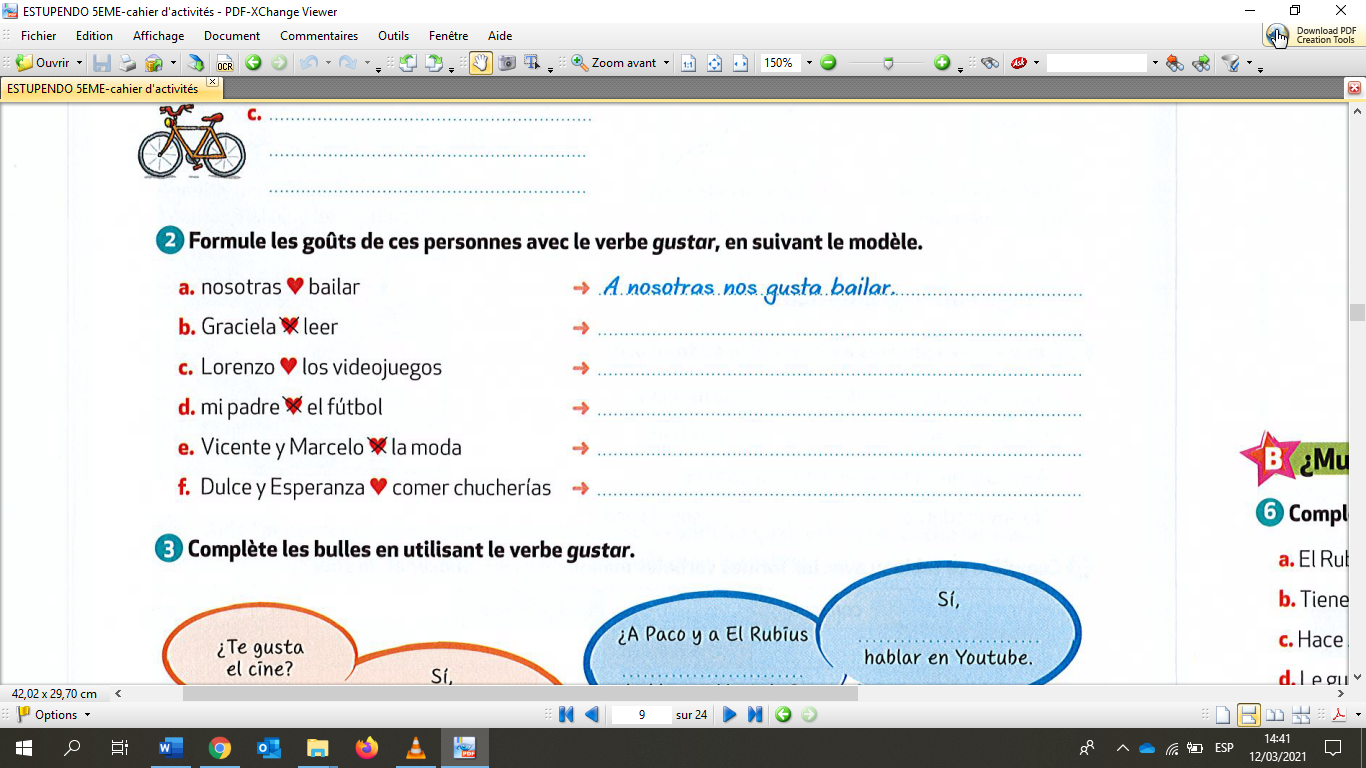 CE A1 Comprendre un récit court et simple, éventuellement avec l´aide d´illustrations.EE A1 Être capable d´écrire des expressions et phrases simples et isolés. Mémoriser des connaissances : savoir exprimer l´heureSavoir construire une phrase simple : construction du verbe gustarSavoir conjuguer des verbes réguliers au présent de l´indicatifSavoir conjuguer des verbes irréguliers au présent de l´indicatifHacerIrSalir YoTúHacesSalesÉl / ellaVaSaleNosotrosVamosVosotrosHacéisEllos / ellasHacenvansalen